Modelo de Política de CookiesDefinição: Identificar o conceito de cookie. Um conceito sugerido é o seguinte: Um cookie é um pequeno arquivo de texto, que é armazenado em um computador ou dispositivo móvel, quando um usuário acessa um website. O cookie permite que o website reconheça o dispositivo do usuário e armazene algumas informações sobre suas preferências ou sobre ações que ele realiza online.Por que utilizamos cookies: Identificar a necessidade da utilização dos cookies para a navegação no site. Um texto sugerido para a identificar a necessidade do cookie é o seguinte:Utilizamos Cookies para melhorar o uso e a funcionalidade dos sites e demais serviços na web compatíveis e entender melhor como nossos visitantes utilizam os nossos sites e serviços online, bem como as ferramentas e serviços por eles oferecidos. Os Cookies facilitam o processo de adaptação com o nosso site às suas necessidades pessoais, facilitando sempre que possível o seu uso, receber feedback da satisfação dos nossos usuários. Ao clicar em “Aceitar”, você concorda com a nossa utilização dos cookies. Para alterar os tipos de cookies que utilizamos, clique em “Definições dos cookies” de seu navegador.• Os cookies recolhem também informações genéricas, designadamente a forma como os usuários chegam e utilizam os sites ou a zona do país/países através do qual acedem ao site, etc.• Os cookies retêm apenas informação relacionada com as suas preferências.• A qualquer momento o usuário pode, através do seu navegador de internet decidir ser notificado sobre a recepção de cookies, bem como bloquear a respectiva entrada no seu sistema.• A recusa de uso de cookies no site, pode resultar na impossibilidade de ter acesso a algumas das suas áreas e serviços ou até mesmo de receber informações personalizadas.Para que servem os cookies: Apontar a finalidade da utilização dos cookies. Um texto sugerido para justificar a finalidade é: Os cookies são usados para ajudar a determinar a utilidade, interesse e o número de utilizações dos sites, permitindo uma navegação mais rápida e eficiente e eliminando a necessidade de introduzir repetidamente as mesmas informações.Que tipo de cookies utilizamos: Identificar abaixo quais dos tipos de cookies são utilizados no serviço. Mencionar a base legal que permite o tratamento de dados pessoais para cada tipo de cookie. Quanto mais granularidade tiver e quanto mais detalhada for a explicação dos cookies utilizados, melhor.Cookies essenciais: Alguns cookies são essenciais para acessar a áreas e serviços específicos em nosso site. Permitem a navegação no site e a utilização das suas aplicações, tal como acessar áreas seguras do site através de login ou serviços divulgados. Sem estes cookies, os serviços que o exijam não podem ser prestados ou visualizados em seu navegador. Para utilizar tais cookies, a base legal é aquela constante no art. 7º, IX, LGPD. Para maiores informações, consultar a Política de Privacidade e Termo de Uso do serviço. Cookies analíticos: Utilizamos estes cookies para analisar a forma como os usuários usam o site e monitorar a performance deste site. Isto nos permite fornecer uma experiência de alta qualidade ao personalizar rapidamente, identificar e corrigir quaisquer problemas que surjam. Por exemplo, usamos cookies de desempenho para saber quais as páginas mais populares, qual o método de ligação entre páginas que é mais eficaz, ou para determinar a razão de algumas páginas estarem a receber mensagens de erro. Baseado na utilização do site, podemos também utilizar estes cookies para destacar artigos ou serviços do site que pensamos ser do interesse dos usuários. Estes cookies são utilizados apenas para efeitos de criação e análise estatística, sem nunca recolher informação de carácter pessoal. Para utilizar tais cookies, a base legal é aquela constante no art. 7º, I, da LGPD. Para maiores informações, consultar a Política de Privacidade e Termo de Uso do serviço. Cookies de funcionalidade: Utilizamos cookies de funcionalidade para nos permitir relembrar as preferências do usuário. Por exemplo, os cookies evitam digitar o nome do utilizador cada vez que este acesse ao site. Também usamos cookies de funcionalidade para fornecer serviços avançados ao usuário, como por exemplo efetuar login em um determinado serviço. Em resumo, os cookies de funcionalidade guardam as preferências do usuário relativamente à utilização do site, de forma que não seja necessário voltar a configurar o site cada vez que o visita. Para utilizar tais cookies, a base legal é aquela constante no art. 7º, I, da LGPD.Cookies de terceiros: Servem para medir o sucesso de aplicações e a eficácia da publicidade de terceiros no nosso site. Para utilizar tais cookies, a base legal é aquela constante no art. 7º, I, da LGPD.Cookies de publicidade: Servem para direcionar a publicidade em função dos interesses de cada usuário e do número de visitas que realizou, permitindo limitar o número de vezes da exibição do anúncio. Estes cookies ajudam a medir a eficácia da publicidade. Para utilizar tais cookies, a base legal é aquela constante no art. 7º, I, da LGPD.Quais dados pessoais são coletados nos cookies utilizados: Destacar todos os dados pessoais coletados por cada tipo de cookies, inclusive cookies de terceiros.Cookies essenciais:Cookies analíticos:Cookies de funcionalidade:Cookies de terceiros: Cookies de publicidade:Como o usuário pode obter mais informações sobre os cookies de terceiros utilizados no serviço: Identificar aqui como o usuário pode obter mais informações. Sugere-se o seguinte texto: Para obter mais informações, o usuário pode acessar o Termo de Uso e a Política de Privacidade do site (inserir o link)Observação sugerida para ser incluída na Caixa de Cookie - Observação: recomendamos que ​​a caixa de opção deve ser redigida em português: Depois de autorizar o uso de cookies, o usuário pode sempre desativar parte ou a totalidade dos nossos cookies. Todos os browsers permitem ao utilizador aceitar, recusar ou apagar cookies, nomeadamente através da seleção das definições apropriadas no respetivo navegador. Pode configurar os cookies no menu “opções” ou “preferências” do seu browser. Note-se que, ao desativar cookies, pode impedir que alguns serviços oferecidos no site deixem de funcionar corretamente, afetando, parcial ou totalmente, a navegação no mesmo. Recordamos que ao desativar os cookies, partes do nosso site podem não funcionar corretamente.Ciclo de vida dos dados coletados pelos cookies: Informar o tempo pelo qual o dado permanecerá armazenado. Recomenda-se informar que o dado será mantido apenas pelo tempo necessário para cumprir sua finalidade.Orientações da ANPD quanto à disponibilização dos cookies nos sites:No banner de primeiro nível:            i.Disponibilizar em português botão de fácil visualização, que permita rejeitar todos os cookies não necessários;            ii. Desativar cookies baseados no consentimento por padrão (opt-in);Exemplo: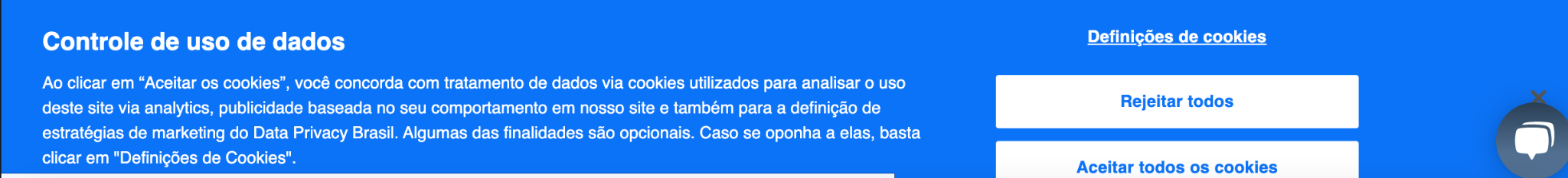 No banner de segundo nível (Política de Cookies):           i. Identificar as bases legais utilizadas, de acordo com cada finalidade / categoria de cookie, utilizando o consentimento como principal base legal, exceção feita aos cookies estritamente necessários, que podem se basear no legítimo interesse;           ii. Classificar os cookies em categorias no banner de segundo nível;           iii. Permitir a obtenção do consentimento específico de acordo com as categorias identificadas;           iv. Disponibilizar em português botão de fácil visualização, que permita rejeitar todos os cookies não necessários.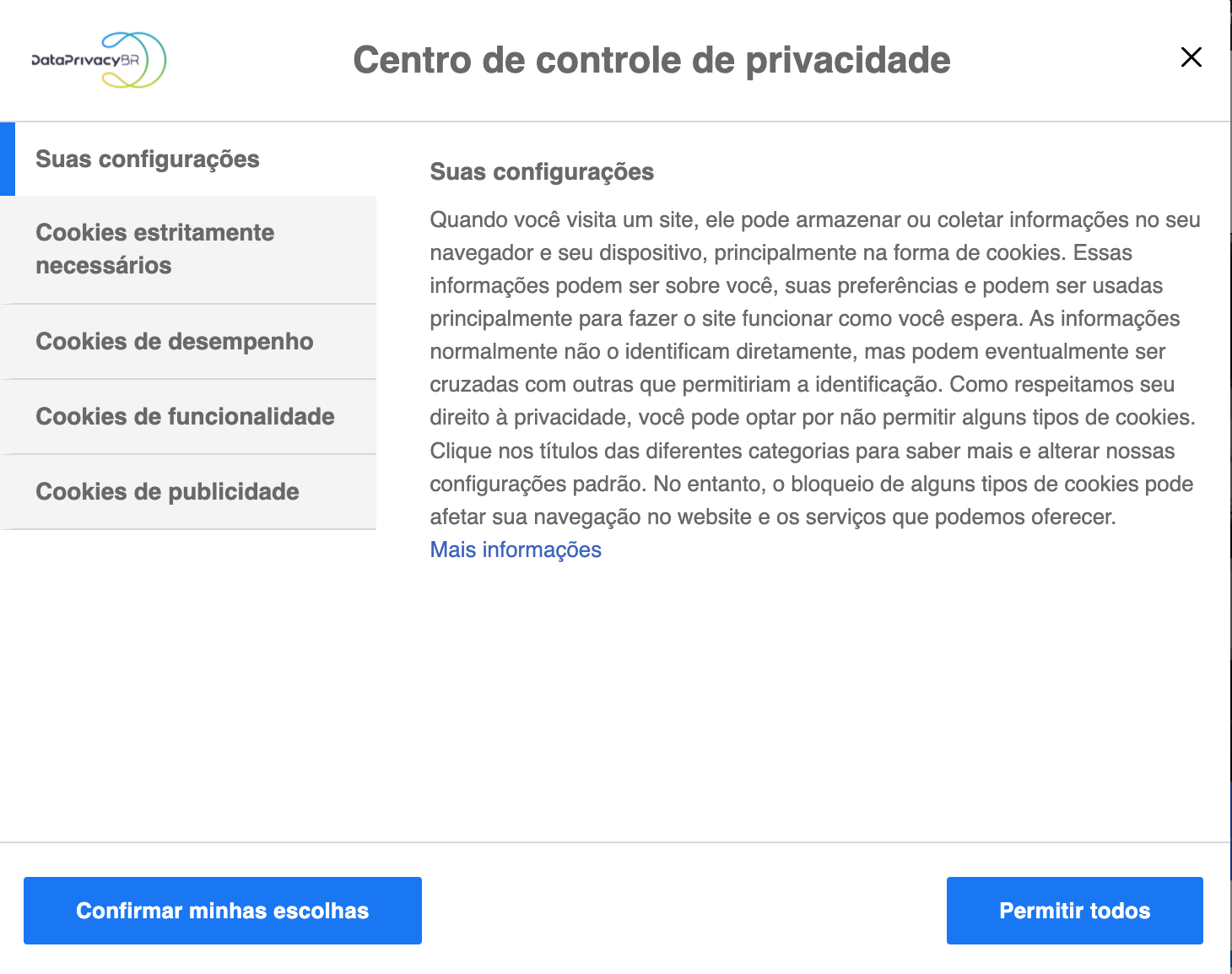 